Road Safety Authority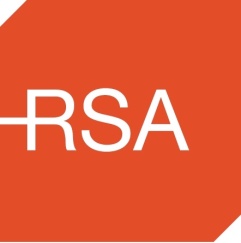 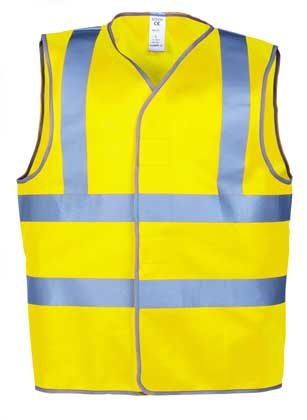 National Hi-Visibility DayWear you Hi- Vis Vest on Saturday 21st DecemberThe Shortest Day of the Year!BE SAFE! BE SEEN!